Od: noreply@mall.cz
Komu: j.mrazova@seznam.cz
Datum: 16. 6. 2020 11:45:13
Předmět: Objednávka 119180120 
Dodavatel:Internet Mall, a.s.U garáží 1611/1170 00 Praha 7 - HolešoviceIČO: 26204967DIČ: CZ26204967Požadavek na zálohu _. 7014931202Var. symb. ( uvádějte připlatbě ) :Konstantní symbol 88041889009Plátce:Základní škola a Mateřská škola Jeseník, Fučíkova 312Fučíkova 312790 01 Jeseník 1I_O:68911513 DI_:CZ68911513Datum vystavení dokladu: 16.06.2020Datum splatnosti: 16.06.2020Dodací list:Objednávka: 119180120 Va_e zna_ka: 0119180120Kódzbo_íNázev zbo_í Mno_ství/MJ Cena za jednotkubez DPHCena celkembez DPHCena celkems DPHSazbaDPH3002 Platba zálohou 0 JV 53 701,65 53 701,65 64 979,00 21,0%Rekapitulace DPH v CZKZáklad DPH CelkemCelkem 53 701,65 11 277,35 64 979,00Celkem k úhrad_ 64 979,00Toto není da_ový doklad. Da_ový doklad bude vystaven po uskute_n_ní zdanitelného pln_níP_i platb_ zadejte variabilní symbol 8041889009Spole_nost zapsána v obchodním rejst_íku vedeném M_stským soudem v Praze, oddíl B, vlo_ka 8501.Spole_nost Internet Mall,a.s. je registrována v systému ekologického zem_d_lství MZe _R a certifikována spole_nostíBiokont CZ,s.r.o.(CZ-BIO-003).Telefon: 296245025 _íslo ú_tu: 2064330104/2600 www.mall.czObjednávka č. 119180120 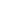 